Publicado en Madrid el 27/06/2019 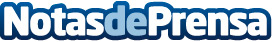 AVD: La venta directa ocupa a siete millones de personas en toda Europa Mujer de 43 años, así es la emprendedora de venta directa en Europa. Con un 84% de mujeres frente al 16% de hombres dedicados a esta profesión, la venta directa habla en femeninoDatos de contacto:Gema Izquierdo917818090Nota de prensa publicada en: https://www.notasdeprensa.es/avd-la-venta-directa-ocupa-a-siete-millones-de Categorias: Internacional Nacional Sociedad Emprendedores Consumo http://www.notasdeprensa.es